Online Instruction Guidelines: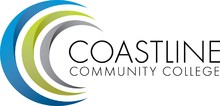 Part 1. Overview  	Part 2. RSI and REC 	Part 3. Substantive Interaction Examples	Part 4. Regulatory BasisPart 5. Student Identity Authentication	Part 6. AccessibilityPart 7. References				Part 8. AppendixPart 1: OverviewPurposeThe Guidelines establish minimum instructor contact with online students in credit-bearing courses, including military and contract education. The Guidelines do not apply to cable, one-way text, telecourse, hybrid, web- enhanced, and conventional onsite courses. Beyond the baseline instructor-initiated interactions described herein, effective and exemplary contact are further detailed in Coastline’s separate Academic Quality Rubric.PrinciplesOnline courses are the equivalent of onsite classes in rigor, quality, and duration of instructor-student interactions. Interactions must be demonstrable and documented. A course’s required regular and substantive interactions and regular and effective contacts are codified in the Distance Education Addendum attached to its Course Outline of Record, that having been approved by the Curriculum Committee. An online course aligns with its approved SLOs and employs multiple assessment measures.iii An instructor using a third-party or publisher’s website is equally subject to these Guidelines. Said instructor will load a syllabus and orientation module into the course's college-hosted LMS shell communicating how the instructor- student interactions required in sections 2.1, 2.2, and 2.3 will transpire in the publisher's site.As factored in the District’s Agreement, large lectures necessitate a commensurate increase in instructor-student interactions beyond these baselines.ProceduresInstructors observe district, state, and federal attendance and census verification policies. A Substantive Change Report will be filed if more than 50% of a program is moved online. If an instructor becomes absent or unable to teach, the instructor or supervisor will notify students immediately by an announcement, email, message, or phone. If the absence is longer than a week, a substitute will replace the instructor of record. Per the District’s AP 3710, online course content abides by and is protected under copyright and intellectual property laws.Training and verificationBefore teaching an online course, an instructor must undergo the online course quality, design, and pedagogy training offered by Coastline’s Faculty Success Center (FSC). Committed to continuous improvement, instructors keep abreast of online best practices through ongoing professional development. Adherence to the Guidelines is verified by FSC reviews and by the formal evaluations established in the Agreement.Part 2: How are RSI and REC defined?Coastline’s guiding principle is that online courses entail the same weekly instructional time, rigor, and quality of interaction as do site- based courses.Establishing expectationsSyllabuses declare class policies for online student conduct, including netiquette, performance, work quality, academic honesty, and timeliness. Syllabuses establish measures ensuring students’ regular virtual attendance and participation in academic activities. Syllabuses also certify instructors’ expectations for themselves: grading standards (may be exemplified in rubrics and models), late work policy, dropping No Shows and inactive students, types of online interactions, frequency and nature of instructor participation in discussions, depth of feedback, and whether feedback will be public or private.Furthermore, syllabuses explicitly state turnaround time for evaluating assignments (homework, quizzes, exams, essays, projects, discussions, etc.), e.g., “I will grade your assignments within five days after they are due.” An instructor’s response time to students’ queries will also be stated, e.g., “From Monday to Friday I will respond to your emails, messages, and Q&A posts within twenty-four hours. On Monday I will respond to your questions from the weekend.”Defining substantive and effective “Substantive” and “effective” mean that an instructor’s feedback is academic rather than administrative only. Online instructors initiate scholarly dialogue with individual students. Examples of substantive and effective contact include		personalized,	scholarly,	discipline- specific feedback (as opposed to generic praise) on	a	student’s	particular	strengths	and weaknesses, critical reasoning, argumentation, approach to a problem, organization, and grammar and may include citations, links, articles, research, and other academic content. Separately, an instructor also facilitates distance learning and community-building by requiring student-to-student		and	student-to-teacher interactions. Necessary yet non-RSI and non- REC interactions include motivational contact and administrative reminders.Defining regularInstructors commit to interacting weekly with online students for a duration equivalent to onsite classes. Every week instructors interact substantively and personally with online students through some of the activities described in section 3.1 (e.g., academic or problem-solving discussion boards, video conferences, synchronous or asynchronous Q&A). Instructors send class-wide announcements, emails, or messages weekly at a minimum. Instructors also maintain regular deadlines and due dates.Part 3: Which interactions are substantive?Substantive interactionsWhen initiating weekly contact with students, instructors use a variety of activities and multiple assessment measures to accommodate different learning styles. Interactions are demonstrable and documented. In accord with the definitions of RSI and REC in sections 2.2 and 2.3, the following dynamic synchronous or asynchronous interactions, provided they are academic, qualify as substantive:Announcements that are academic, timely, and reactiveChat rooms when instructor dialogues actively with studentsDiscussion board replies that are academicE-mailsFeedback that is academic and personalized on student blogs, wikis, quizzes, papers, portfolios, exams, and other assignmentsField trips guided by instructorInstant MessagingOffice hours when instructor meets with student(s)Phone callsPrivate messagesQ&As about academic contentReview sessionsRubricsSocial networkingVideo conferences when instructor meets with student(s)Webcasts, webinars, podcasts, and recordings that are timely, customized, and reactiveNon-interactive content deliveriesThe following content deliveries are often essential to quality instruction and the student’s learning experience but do not qualify as substantive interactions:Announcements, emails, and messages that are administrative or non- academicCourse orientationsDatabasesDiscussion board posts with non- academic or administrative content such as generic praise or clarifications of class policiesInternet resources and links to external sitesModules, materials, lessons, lectures, and presentations that are pre-loadedWebcasts, webinars, podcasts, and other audio/video recordings that are generic, impersonal, passive, or non- timelyPart 4: What are the regulatory basis for the Guidelines?U.S. Department of EducationCode of Federal Regulations, Title 34, Subpart A,§602.3 establishes that correspondence courses do not qualify for Title IV federal financial aid, and that Distance Education is distinct from Correspondence Education (2015, p. 12):DISTANCE EDUCATIONEducation that uses one or more of the technologies listed . . . to deliver instruction to students who are separated from the instructor and to support regular and substantive interaction between the students and the instructor, either synchronously or asynchronously. The technologies may include:The internet;One-way and two-way transmissions through open broadcast, closed circuit, cable, microwave, broadband lines, fiber optics, satellite, or wireless communications devices;Audio conferencing; orVideo cassettes, DVDs, and CDROMs, if the cassettes, DVDs, or CD ROMs are used in a course in conjunction with any of the technologies listed in . . . (1) through (3) of this definition.CORRESPONDENCEEducation provided through one or more courses by an institution under which the institution provides instructional materials, by mail or electronic transmission, including examinations on the materials, to students who are separated from the instructor.Interaction between the instructor and the student is limited, is not regular and substantive, and is primarily initiated by the student.Correspondence courses are typically self- paced.Correspondence education is not distance education.California Department of EducationIn §55204, Instructor Contact, the California Community Colleges Distance Education California Code of Regulations, Title 5 and Related Guidelines states, “In addition to the requirements of section 55002 and any locally established requirements applicable to all courses, district governing boards shall ensure that . . . [a]ny portion of a course conducted through distance education includes regular effective contact between instructor and students” (2008, p. 6). Section 55204 further stresses that the online instructor must regularly initiate contact with students to ascertain their activity and progress.ACCJCThe Accrediting Commission for Community and Junior Colleges’ Guide to Evaluating Distance Education and Correspondence Education states, “Distance education is defined, for the purpose of accreditation review, as a formal interaction which uses one or more technologies to deliver instruction to students who are separated from the instructor and which support regular and substantive interaction between the student and instructor, either synchronously or asynchronously” (2013, p. 2).Part 5: How do we authenticate student identity?SecurityCoastline’s online instructors ensure the security and integrity of their quizzes and exams; thus, students may be required at the instructor’s discretion to take exams in a sanctioned proctored setting. Students’ privacy is protected under FERPA.Identity authenticationThe Coast Community College District’s AP 4105 Distance Education procedure describes how students enrolled in Coastline’s online courses will be authenticated by the District:Consistent with federal regulations pertaining to federal financial aideligibility, the District must authenticate or verify that the student who registers in a distance education course is the same student who participates in and completes the course or program and receives the academic credit. The District will provide to each student at the time of registration a statement of the process in place to protect student privacy. The District shall utilize secure credentialing/login and password to authenticate or verify the student’s identity. (2016, p. 2)Part 6: Are our online courses accessible?6.1 ADA, 508, 11135The Americans with Disabilities Act of 1990, the Rehabilitation Act of 1973 Section 508, and the California Government Code Section 11135 require that a community college’s development, procurement, maintenance, and use of electronic or information technology be accessible to persons with disabilities. The Coast Community College District’s AP 4105 Distance Education warrants that Coastline’s online courses comply with these laws:Instructional materials and textbooks permit maximum opportunity for access by students with documented disabilities without the need for outside assistance (i.e., sign language interpreters, aides, or other forms of human assistance). Distance education resources provide "built-in" accommodation where possible (i.e., closed captioning or descriptive narration) and/or interface design/content layout that is accessible to "industry standard" assistive technology in common use by persons with disabilities. Alternative testing format and extended test-taking time are provided, which address the student’s documented disability andimpact	on	his	or	her	academic performance. (2016, p. 4)Accessibility trainingThe college and instructors are responsible for ensuring  that  online  courses   are   accessible. The college provides online instructors with up-to-date accessibility resources. Furthermore, online instructors are trained to understand and adopt accessibility standards, which are verified during the FSC's reviews of online courses.Accessible contentPer AP 4105, instructors’ textbooks, media, other materials, and communications tools will ensure equitable learning opportunities for distance education students with disabilities. Online instructors also make their course content accessible with captions, alternative text tags for images, written descriptions, and user interfaces compliant with state and federal accessibility requirements. Courses will be designed with Web Content Accessibility Guidelines (WCAGs) in mind to ensure course navigation ease, appropriate use of color, cogent tables, and universal, non-restrictive technological accessibility such as that provided by the .pdf format.Part 7: ReferencesAgreement between Coast Federation of Educators American Federation of Teachers Local 1911 and Coast Colleges[PDF document]. (2012). Retrieved from http://www.cccd.edu/employees/resources/Documents//CFE%202011-12%20CONTRACT.pdfAcademic Senate for California Community Colleges. (2015). Regular and Effective Contact [PDF document]. Retrieved from www.asccc.org/sites/default/files/REC-2015-Accred.pptAccrediting Commission for Community and Junior Colleges.  (2013).  Guide to Evaluating Distance  Education and Correspondence Education [PDF document]. Retrieved from http://www.accjc.org/wp- content/uploads/2013/08/Guide_to_Evaluating_DE_and_CE_2013.pdfCabrillo College. (2015). Distance Education Faculty Handbook [PDF document]. (Creative Commons License). Retrieved from http://www.cabrillo.edu/services/tlc/docs/Cabrillo_DE_Faculty_Handbook.pdfCalifornia Community Colleges Chancellor’s Office. (2008). Distance Education Guidelines, CaliforniaCode of Regulations, Title 5 and Related Guidelines §55202 – 55206 [PDF document]. Retrieved from http://extranet.cccco.edu/Portals/1/AA/DE/de_guidelines_081408.pdfCoast Community College District Administrative Procedure. (2013). AP 3710 Securing of Copyright[PDF document]. Retrieved from http://www.cccd.edu/boardoftrustees/BoardPolicies/Documents/General_Institution/AP_3710_S ecuring_of_Copyright.pdf#search=intellectual%20propertyCoast Community College District Administrative Procedure. (2016 draft). AP 4105 Distance Education [PDF document]. Upon approval can be retrieved from http://www.cccd.edu/boardoftrustees/BoardPolicies/Pages/Academic-Affairs.aspxCoastline Community College. (2012). Academic Quality Rubric [PDF document]. Retrieved from http://www2.coastline.edu/files/AcademicQualityRubric.pdfElectronic Code of Federal Regulations, Title 34, Subpart A, §602.3. (2015). Governs the U.S. Department of Education. Retrieved from http://www.ecfr.gov/cgi-bin/text-idx?SID=d78bba28986df8cb445de7a30c13120d&mc=true&node=pt34.3.602&rgn=div5#se34.3.602_13Folsom Lake College. (2013). Guidelines for Online, Hybrid and Web-Enhanced Instruction [PDF document]. Retrieved fromhttp://media.scc.losrios.edu/de/committee/FLC_guidelines_online_hybrid_web-based_instruction- 2013.pdfFoothill College. (n.d.). Online Faculty Responsibilities. Retrieved from http://www.foothill.edu/fga/faculty_responsibilities.phpLuther Rice College and Seminary. (2015). Guide to Regular and Substantive Interaction in Distance Education [PDF document]. Retrieved from http://www.tracs.org/documents/McCannJeff- GuidetoRegularandSubstantiveInteractioninDistanceEducation.pdfRiverside Community College District. (2013). Guide to Best Practices Regarding Regular,Effective/Substantive Contact in Distance Education [PDF document]. Retrieved from http://mvcsp.com/accreditation/Evidence/Evidence/Guide%20to%20Best%20Practices_DE_10_ 28_2013%20(1).pdfPart 8: AppendixAcronyms and abbreviationsEndnotesi    This work is licensed under a Creative Commons Attribution Non-Commercial 4.0 International License.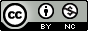 ii The Guidelines were ratified by Coastline’s Academic Senate on March 1, 2016, and take effect Summer 2016.iii Acronyms and abbreviations are spelled out in Part 8: Appendix.TermDefinitionACCJCAccrediting Commission for Community and Junior CollegesADAAmericans with Disabilities ActAgreementAgreement between Coast Federation of Educators American Federation of Teachers Local 1911and Coast CollegesAPAdministrative ProcedureCCCDCoast Community College DistrictCORCourse Outline of RecordDEDistance EducationDoEU.S. Department of EducationFERPAFamily Educational Rights and Privacy ActFSCCoastline’s Faculty Success CenterLMSLearning Management SystemRECRegular and Effective Contact per ACCJCRSIRegular and Substantive Interaction per DoESLOStudent Learning OutcomeWCAGWeb Content Accessibility Guidelines